Семинар-практикум "Игра как фактор развития двигательной активности детей" Воспитатель : Сивова Юлия Геннадиевна  Статья отнесена к разделу: Работа с дошкольникамиЦель: повысить уровень знаний и степень ответственности педагогов по соблюдению двигательного режима детей в условиях образовательного учреждения.Участники семинара:педагоги дошкольных групп.План проведения семинара:Теоретическая часть:а). Сообщение “Подвижная игра как средство повышения двигательной активности дошкольников”.
б). Анкетирование педагогов “Организация двигательной активности детей”.Практическая часть:Практикум для педагогов “Час здоровья”.Размещение педагогов:В – ведущий семинара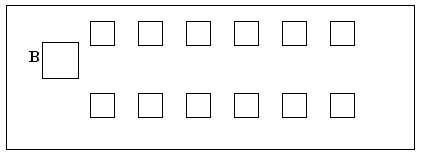 I. Теоретическая часть.Сообщение воспитателя по проблеме:“Подвижная игра как средство повышения двигательной активности дошкольников”.В Концепции дошкольного воспитания ключевую позицию занимает охрана и укрепление здоровья детей: “Дошкольное воспитание должно быть пронизано заботой о физическом здоровье ребенка и его психологическом благополучии. Поскольку физическое здоровье ребенка образует неразрывное единство с его психическим здоровьем, с его эмоциональным благополучием, то пути достижения физического и психического здоровья ребенка не сводятся к узкопедагогическим средствам физического воспитания и медицинским мероприятиям. Они пронизывают всю организацию жизни детей в дошкольном учреждении, организацию предметной и социальной среды, режима и разных видов детской деятельности, учета возрастных и их индивидуальных особенностей”.Как известно, ведущим видом деятельности ребенка-дошкольника является игра. Игра как деятельность способствует качественным изменениям в физическом и психическом развитии ребенка, оказывает разностороннее влияние на формирование его личностных качеств. В игре находят выражение основные потребности ребенка-дошкольника.Ребенок – существо растущее и развивающееся. Одним из условий его полноценного роста и развития являются движения. Ребенку полезны и необходимы не только ходьба, но и игры с беганием, прыганием, лазанием; необходимо всякое напряжение сил.Двигательная активность является важным фактором здоровья, обеспечивает человеку выживание. В каждом возрасте она наполняется разным содержанием, но должна быть всегда.Одним из эффективных средств повышения двигательной активности детей дошкольного возраста являются подвижные игры.Подвижные игры классифицируются по:1). степени подвижности (игры малой, средней, большой подвижности);
2). преобладающим движениям (игры с прыжками, с перебежками и др.);
3). предметам, которые используются в игре (игры с мячом, с лентами, с обручами и др.).В подвижных играх (или играх с правилами) ребенка привлекает игровой процесс, желание выполнять игровые действия, добиваться результата, выигрывать. Но, этот игровой процесс опосредован какой-то задачей, например, не просто бегать, а убегать от лисы. Это делает поведение ребенка произвольным, подчиненным игровым условиям в виде правил. Как справедливо отмечал А.Н.Леонтьев, овладеть правилом игры – значит овладеть своим поведением. Именно тот факт, что в играх с правилами ребенок учится управлять своим поведением, определяет их воспитательное значение. Л.В.Выготский назвал игру школой произвольности, так как в игре у ребенка к 5-ти годам формируется произвольность поведения, произвольность памяти. Наиболее интенсивно в игре развивается воображение, которое составляет основу формирования творческой личности. В игре развивается символическая функция (предметы-заместители).Несформированность этих функций вызывает трудности обучения в школе. В плане морального развития Д.Б.Эльконин особо выделил в играх с правилами те, в которых имеется двойная задача. Так в игре в лапту, ребенок может, поймав мяч, вернуть в круг игрока, “засаленного” ранее. Значит, поведение в игре направляется двойной задачей: самому бегать, увертываясь от мяча, и поймать мяч, чтобы помочь товарищу, в которого попали мячом. Действия ребенка могут ограничиться лишь ловким бегом, но он ставит перед собой и другую цель– помочь товарищу, хотя это связано с риском: если попытка поймать мяч окажется неудачной, придется покинуть круг играющих. Таким образом, в играх с двойной задачей ребенок по собственной инициативе оказывает помощь товарищу и радуется, когда это удается. В реальной жизни подобные ситуации складываются нечасто, и поведение детей чаще направляется словесными указаниями педагога: “Помоги Артему завязать шарф; “Помоги Маше убрать кубики”. Товарищескую солидарность такими указаниями воспитать трудно. Другое дело – игры с правилами, требующие от участников взаимопомощи, особенно если действуют и соревнуются команды (“Чье звено скорее построит дом?”, игры– эстафеты). Игры с правилами дают возможность каждому участнику сравнивать свои действия и их результаты с действиями и результатами других (Сережа – очень ловкий. – Ловишке трудно поймать его). Ценно и то, что ребенок пытается самостоятельно оценить свои действия и действия других играющих (в отличие от иных видов деятельности, где это делают взрослые).Таким образом, игры с правилами благоприятны для развития у дошкольников способности к взаимооценке и оценке. То, что ребенок в конкретной ситуации игры, которая ему интересна и ярко, эмоционально окрашена, видит свои промахи, несоответствие требованиям и осознает это в сравнении, вызывает у него желание стать лучше, то есть рождает стремление к самосовершенствованию. Также и успех в игре (был ловким, сообразительным) поднимает его в собственных глазах и глазах других детей, побуждает к новым усилиям и достижениям. Воспитание морально-волевых качеств и активизация мыслительной деятельности ребенка в играх протекает успешно при условии систематической, хорошо организованной педагогической работы, при условии грамотного целенаправленного руководства взрослого. “Руководя игрой... нужно развивать инициативу, самостоятельность детей, сохранять их непосредственность, радость игры. Из приемов руководства следует исключить всякого рода принуждение... нужно очень деликатно влиять на чувства детей, направлять работу их мысли и воображение. Только при таком руководстве развивается игровое творчество” (Д.В.Менджерицкая). И к пяти годам дети проявляют творческую активность, которая выражается в их способности придумывать новые варианты игр, вносить усложнение в их содержание, дополнять правила. В игре создаются благоприятные условия для формирования движений. По мнению А.В.Запорожца, это первая доступная для дошкольников форма деятельности, которая предполагает сознательное воспроизведение и усовершенствование новых движений; моторное развитие, совершаемое ребенком в игре – пролог сознательных физических упражнений. В подвижной игре дошкольник многократно самостоятельно повторяет движения, заданные темой и правилами, что чрезвычайно благоприятно влияет на их усвоение и является важной составной частью процесса обучения. В младшем дошкольном возрасте дети только знакомятся с движениями и учатся выполнять их в общих чертах. На данном возрастном этапе игра выступает как важное средство обучения. Наиболее успешно происходит формирование навыков в беге и прыжках. Лазание, метание, бросание и ловля слабо представлены в содержании подвижных игр младших дошкольников, поэтому необходимо сочетать прямое (физические упражнения) и косвенное обучение движениям (игра). Начиная со среднего дошкольного возраста, характер движений становится все более произвольным, преднамеренным. У детей появляется способность выделять направление движения, изменять его скорость. Перед ними ставятся более сложные задачи – овладеть определенными способами движений, их техникой, стремиться к достижению результатов. В работе со старшими дошкольниками важно предусмотреть не только обучение движениям в обобщенном виде, но и разучивание составных элементов, отдельных поз и их сочетаний. Правильность выполнения движений и прочность их усвоения выдвигаются в качестве первоочередной образовательной задачи. Однако учебные мотивы все еще тесно переплетаются с игровыми. Этим объясняется многоплановое применение игры на разных этапах обучения старших дошкольников. Возросшие возможности организма и требования к качеству движений накладывают отпечаток на содержание и характер игр старших дошкольников. Все чаще встречаются элементы единоборства и коллективного соревнования, требующие напряжения внимания и проявления физических и морально– волевых качеств. Дети начинают заботиться об общекомандном результате, проявлять доброжелательное отношение друг к другу. Подвижные игры находят широкое применение не только при обучении основным движениям, но и при совершенствовании навыков спортивных упражнений. Так, предварительно разученные способы ходьбы на лыжах, катания на коньках, езды на велосипеде, плавания с интересом воспроизводятся детьми в специально подобранных играх и игровых заданиях. Повторение элементов спортивных упражнений в игровой форме способствует более быстрому и прочному их усвоению, а затем и использованию в самостоятельной двигательной деятельности. Таким образом, подвижная игра, как и дидактическая игра, направлена на достижение определенных целей воспитания и обучения. Подвижная игра – основная форма работы с дошкольниками по физической культуре. Подвижная игра всегда находит в ребенке бодрую готовность и радостный отклик. Ей принадлежит ведущая роль в совершенствовании системы физического воспитания. В живой увлекательной форме у детей закрепляются навыки основных движений, воспитываются важнейшие физические и морально-волевые качества.“Игра-это сама детская жизнь, инстинктивная, добровольная, спонтанная и естественная, связанная с исследованиями, общением и выражением себя, сочетающая действие и мысль, приносящая удовлетворение и ощущение успеха”. (Из “Декларации прав ребенка на игру”, принятой Международной Ассоциацией игр на воздухе в 1977 году).Анкетирование педагогов “Организация двигательной активности детей”Уважаемые педагоги, отвечая на вопросы анкеты, подчеркните один из предложенных вариантов или напишите свой.1.Провожу утреннюю гимнастику с детьми:Ежедневно.
Очень редко.
Не провожу.2. Комплексы гимнастики соответствуют требованиям (количество упражнений, упражнения на разные группы мышц, выдерживается продолжительность гимнастики по времени и др.)Да.
Нет.
Не всегда.3. Использую физкультурные минутки на занятиях:Да.
Редко.
Не использую.4. Организую подвижные игры во время прогулки:Да.
Иногда.
Редко.
Нет.5. В группе имеется физкультурно-оздоровительное оборудование:Да.
Нет.6. Предлагаю для повышения объема двигательной активности детей…II. Практическая часть. Практикум для педагогов “Час здоровья”.“ЧАС ЗДОРОВЬЯ” ДЛЯ ПЕДАГОГОВЦель:развивать у педагогов чувство коллективизма, чувство единства, сплоченности;формировать у педагогов ответственность за свое здоровье, мотивацию на здоровый образ жизни.Материалы: изображение дерева (дуба); “листочки”, вырезанные из зеленого картона (по количеству педагогов); фломастеры, клей.Структура “Часа здоровья”:1. Вступление.Ведущая: Здравствуйте! Нет дня, чтобы человек не произнес это слово. Кажется на первый взгляд, какое простое и самое обыкновенное слово. А какое оно солнечное! Сколько радости, света и тепла несет оно в себе! В нем всё: и встречи, и рукопожатие друзей, и пожелание здоровья друг другу.Слово “здравствуйте” – очень старое. Связано оно со словом “дерево”. Когда-то давно люди, произнося слово “здравствуйте”, желали другим быть здоровыми, крепкими и могучими как дерево дуб. И теперь, когда мы произносим это слово, желаем человеку быть здоровым, крепким, сильным. Что же такое здоровье? Предлагаю вам написать свои ответы на “листочках” и повесить на нашем дереве – “дубе”.Педагоги выполняют задание в течение 2-х минут.Ведущая: Согласитесь, приятно чувствовать себя здоровым, бодрым и веселым. Ведь как говорили древние греки: “В здоровом теле – здоровый дух”. Хотите быть здоровыми? (Да.) Подружитесь с физической культурой и спортом!2. Основная часть.А). Выполнение общеразвивающих упражнений под музыку. Проводит инструктор по физической культуре. 
Б). Аэробика. Выполнение танцевальных упражнений. Проводит педагог-хореограф. 
В). Психогимнастика. Проводит педагог-психолог.3. Заключение.Подведение итогов. Высказывания педагогов.Ведущая: Основной задачей “Часа здоровья” было дать вам возможность позаботиться о своем здоровье, настроиться на здоровый образ жизни. Пусть забота о своем здоровье станет для вас привычным делом. Учитывая ваши ответы, которыми украшен этот “дуб”, мы сформулировали “Кодекс здоровья”.Ведущая зачитывает “Кодекс здоровья”. Педагоги принимают решение: следовать данному кодексу.Опрос педагогов:- Кто считает, что мероприятие пошло ему на здоровье, похлопайте. – Кто считает, что не получил пользы для своего здоровья, потопайте. – Кто хотел бы один раз в неделю участвовать в “Часе здоровья”, поднимите руку.Приложения.Памятка для педагогов “ ПЛАНИРОВАНИЕ ПОДВИЖНЫХ ИГР”Подвижные игры в календарном плане представлены как обязательный элемент физкультурных занятий и прогулок (еженедельно 12-14 раз). Но это не 12-14 различных подвижных игр, а 4-5, каждая из игр повторяется 3-4 раза. На каждую неделю обязательно надо запланировать новую игру. В основном планируются знакомые игры. Для того чтобы повторение способствовало закреплению двигательных умений и навыков, а интерес к играм не снижался, их следует усложнять и разнообразить. В основе варьирования лежат конкретные программные задачи по обучению движениям на данный отрезок времени. При этом учитываются особенности и возможности возраста детей, а также объективные факторы – время года, место, где расположен детский сад, и др.При составлении плана надо позаботиться о том, чтобы подвижные игры на прогулке хорошо сочетались по содержанию с другими организационными формами. Важно, например, чтобы основное движение, входящее в игру, не повторялось в индивидуальной работе во время одной прогулки. Подбирая игру, надо учитывать также предшествующую нагрузку. 'Гак, после физкультурного занятия на прогулку подбираются игры малой подвижности – хороводы, игры с дидактическими задачами типа “Найди и промолчи”, а также игры-аттракционы, которые, как известно, имеют зрелищный эффект и участниками которых является небольшое число детей.Памятка для педагогов “ ФИЗКУЛЬТМИНУТКИ”Использование этой формы работы определяется практической необходимостью дать детям кратковременный отдых во время занятий, связанных с большим умственным напряжением и однообразным положением тела.Содержание физкультминуток не обязательно фиксировать в рабочем плане, но продумывать его следует тщательно. Это должны быть упражнения (2-3), отвлекающие детей на короткое время от основной деятельности: напряженная спина должна расслабиться, с мелкой мускулатуры рук нагрузка переключается на крупную. В этой связи вызывает сомнение полезность таких физкультминуток, когда дети вместе с воспитателем читают доморощенные стихи и выполняют такие же невыразительные движения (“Раз-два – выше голова! Три-четыре – руки шире! Пять-шесть – просим сесть!”).Детям приходится думать, что говорить и что при этом делать. Значит, отдыха, раскованности не получается. Такие физкультминутки-простая формальность. Нужно выполнять хорошо знакомые упражнения, одно название которых вызывает двигательную реакцию, например, встать, потянуться, присесть, подтянуть согнутую ногу к груди. Думается, что счет при этом не уместен. Минутку отдыха можно сделать и музыкальной: включить магнитофон, и пусть дети в зависимости от мелодии выполняют любые танцевальные или физкультурные движения.